Vertrek: Wetschot Vlimmeren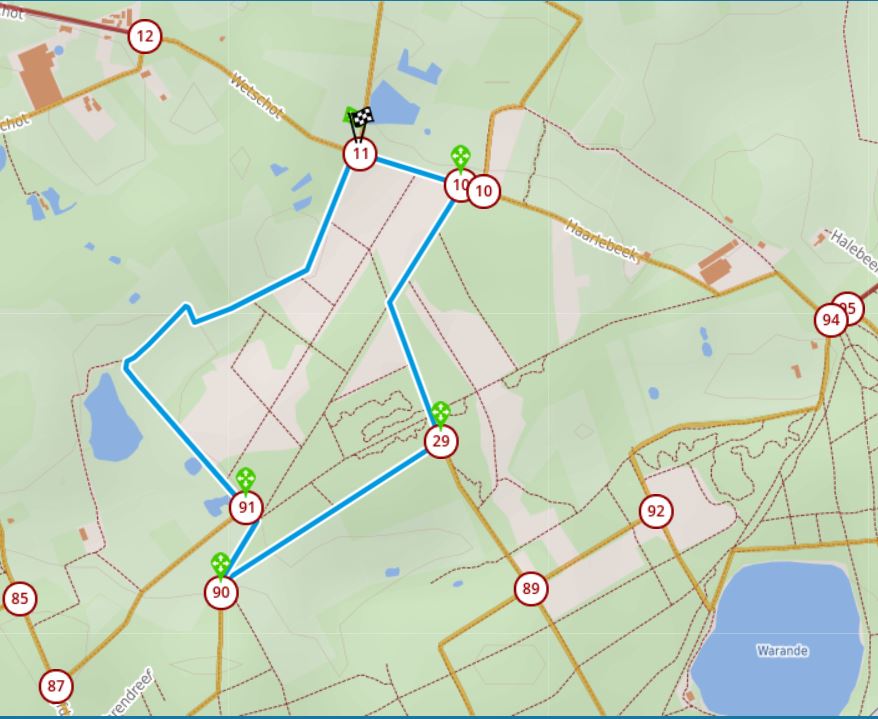 Doel: Koets/wandelenKm’s: +/- 3 kmOnverhard, ook deels fietspad ter beschikking11 – 10 – 29 – 90 – 91 – 11 
